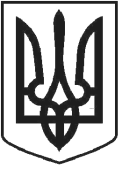 ЧОРТКІВСЬКА МІСЬКА РАДАВИКОНАВЧИЙ КОМІТЕТР І Ш Е Н Н Я (ПРОЄКТ)___ травня 2021 року 								№ ____Про укриття жителів в захисних спорудах на території Чортківської міської територіальної громадиЗ метою здійснення заходів щодо захисту жителів у мирний час та особливий період, оперативного реагування органів управління, сил цивільного захисту громади при загрозі, виникненні та ліквідації наслідків надзвичайних ситуацій та на підставі положень Кодексу цивільного захисту України, керуючись ст. 40, 52 Закону України «Про місцеве самоврядування в Україні», виконавчий комітет міської радиВИРІШИВ:1.Рекомендувати:1).Керівникам підприємств, установ та організацій забезпечити, в разі виникнення надзвичайних ситуацій, можливість укриття працівників, членів їх сімей та жителів будинків, розташованих на прилеглих до підприємств територіях, в захисних спорудах цивільного захисту, які знаходяться на балансоутриманні цих підприємств.2).Керівникам підприємств, установ та організацій, які не мають захисних споруд, визначити та підготувати найпростіші укриття (підвальні, цокольні та інші заглиблені приміщення), при необхідності, укласти угоди з іншими підприємствами для укриття працюючого персоналу.3). Управлінню комунального господарства, архітектури та капітального будівництва міської ради, комунальному підприємству «Чортків дім», головам Об’єднання співвласників багатоквартирних будинків, головам квартальних комітетів:підготувати найпростіші укриття в житловому фонді для розміщення мешканців будинків;призначити відповідальних осіб за підвальні приміщення в багатоквартирних будинках;визначити маршрути руху в укриття;визначити найближчі укриття для захисту мешканців будинків, в яких підвальні приміщення відсутні або не пристосовані для укриття жителів;провести інформаційно-роз’яснювальну роботу серед жителів щодо порядку дій у разі виникнення надзвичайних ситуацій, воєнних (бойових) дій або терористичних актів.Відділу інформаційної політики інформувати жителів громади про адреси розташування захисних споруд цивільного захисту та найпростіших укриттів (підвальних, цокольних та інших заглиблених приміщень) Чортківської міської територіальної громади.Контроль за виконанням цього рішення покласти на заступника міського голови з питань діяльності виконавчих органів міської ради Віктора ГУРИНА.Міський голова							Володимир ШМАТЬКОЧередніковаГуринДеркачФик